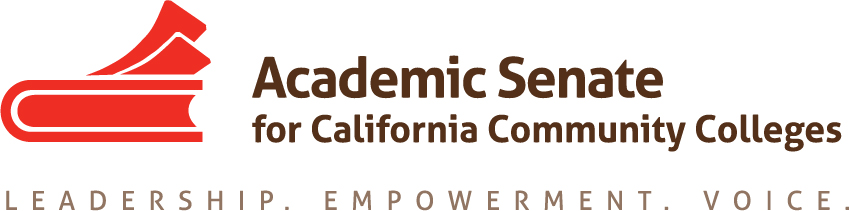 EQUITY & DIVERSITY ACTION COMMITTEE Wednesday, October 9, 20198:00 AM- 9:30 AMZoom Meetinghttps://zoom.us/j/5225729327 One tap mobile+14086380968,5225729327# US (San Jose)Dial by your location        +1 408 638 0968 US (San Jose)Meeting ID: 522 572 9327AGENDA Member roll callMayra Cruz 		Darcie McClelland	Cheryl Aschenbach 	Jessica Ayo Alabi				Eileene Tejada 		Juan Buriel				Karla Kirk			Charles King		Call Meeting to Order and Adoption of the Agenda Approval of the September 18th Meeting SummaryCheck-inBASECAMP TrainingCommittee membership recommendation to involve a student/s as a standing member of the committee (continue discussion)ReportsASCCC Executive Committee Meeting ReportEDAC Revised chargeInclusivity Statement2019 Fall Plenary Foundation CCC & CCCO PartnershipUndocumented Students Week of Action Report and next stepsWork Plan DiscussionReview Committee Priorities (Attachment)Review and finalize 2019-20 Work Plan (Attachment)Tool development (resources needed to support faculty) and assignmentsRostrum articlesDiscuss topicsNext deadline:  January 6Next meeting:   Tuesday November 12, 2019, 8am (Zoom meeting)AnnouncementsEventsOther Closing comments and appreciations Adjourn ____________________________________________________________________________________Tasks in Progress:        1.EDAC Draft Work PlanCompleted Tasks:EDAC charge reviewRecommendation to Adopt the CACC Diversity, Equity & Inclusion StatementRostrum article Subtle Support for Our Undocumented Students in the Classroom by Juan BurielPartner with the Foundation CCC and CCCO Undocumented Students Week of Action 